DECRETI DIRIGENZIALI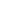 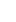 SVILUPPO ECONOMICO E ATTIVITA` PRODUTTIVE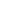 Dipartimento 50GIUNTA REGIONALE DELLA CAMPANIA - D.G. 2 Direzione Generale per lo sviluppo economico e le attività produttive - Decreto Dirigenziale n. 556 del 06.07.2023 - PR CAMPANIA FESR 2021 - 27 - PR Campania FSE + 2021 - 2027 - POC Campania 2014 - 2020 - Avviso pubblico "Aiuti alle imprese volti al sostegno e all'attrazione di investimenti per il rafforzamento della struttura produttiva della Regione Campania" - Determinazioni 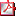 